 Vision Statement: Committed to pursuing a community of excellence.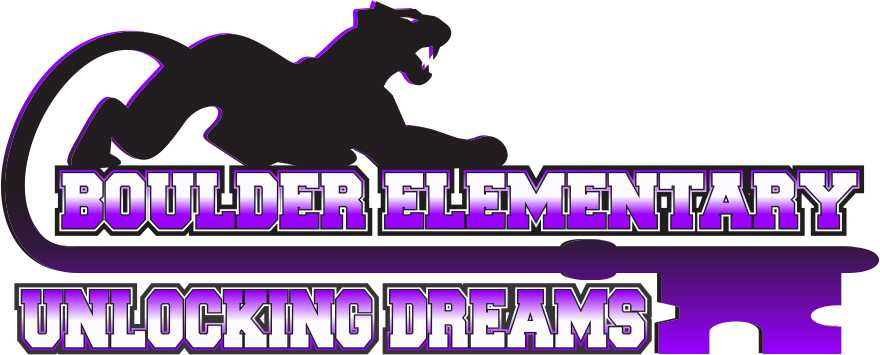 Mission: Here at Boulder Elementary School, we are committed to pursuing a community of excellence by engaging students in a positive environment that supports all they do.AGENDABOULDER ELEMENTARY BOARD OF TRUSTEES MEETING5:30 P.M., August 13th, 2021BOULDER ELEMENTARY SCHOOL LIBRARYCall to order-ChairpersonPledge of AllegianceAgenda ReviewConsent AgendaApproval ClaimsApproval July 2021 PayrollApproval previous month minutesApproval Student Activities LedgerElementary Announcements and Public Comment on Elementary Issues.THE BOARD WELCOMES AND ENCOURAGES PUBLIC COMMENT.  ANYONE WISHING TO ADDRESS THE BOARD IS ENCOURAGED TO DO SO WITH THESE STIPULATIONS:1.  The Board may limit the amount of time for comment if they become extensive.2.  If the speaker begins to infringe on the right to privacy of another, the Board may interrupt and end the comments       on that issue.3.  Even if the comments are entirely appropriate, the Board will take no action on them at this meeting.         To insure that others who want to address the same issue have the opportunity to do so, the item may be placed         on the agenda for a later meeting.Communication and Comments. Letters to the Board Student Issue Commendations and recognitions.Unfinished business. Committee reports.  Leadership – Carrie Harris & Matt Strozewski Handbook/Policy – Niki Conroy & Cheryl HechtBudget/Finance and Negotiations/Personnel – Niki Conroy & Cheryl HechtFacilities – Matt Strozewski & Andrea DolezalTransportation –  Andrea Dolezal & Cheryl HechtSuperintendent/Principal’s ReportJeff ElliottNew BusinessPersonnel – Recommendation to hire Antonia Hobza as teacher for After School program Non Resident Student Acceptance – Standing Agenda Item - Liquidation of School Property – Standing Agenda Item- Boulder Child Care Working Group – Recommendation to approve lease agreement with city of Boulder for the daycare building. Recommendation to go back to masks inside the buildings at BES. We will review on a weekly basis to see where we are. Topics for Future Meeting AgendasAdjournment   ***Next Board Meeting Scheduled October 11th, 2021***NEXT REGULARLY SCHEDULED ELEMENTARY BOARD MEETING IS AT THE BOULDER ELEMENTARY LIBRARY.  PLEASE HAVE AGENDA ITEMS, APPROVED BY BOARD CHAIR AND SUPERINTENDENT, TO DISTRICT OFFICE BY LAST THURSDAY OF EACH MONTH. 